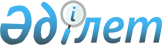 О внесении изменений в решение Тимирязевского районного маслихата от 25 декабря 2017 года № 18/1 "О районном бюджете Тимирязевского района на 2018-2020 годы"Решение Тимирязевского районного маслихата Северо-Казахстанской области от 28 ноября 2018 года № 27/2. Зарегистрировано Департаментом юстиции Северо-Казахстанской области 30 ноября 2018 года № 5005
      В соответствии со статьей 109 Бюджетного кодекса Республики Казахстан от 04 декабря 2008 года и подпунктом 1) пункта 1 статьи 6 Закона Республики Казахстан от 23 января 2001 года "О местном государственном управлении и самоуправлении в Республике Казахстан" Тимирязевский районный маслихат РЕШИЛ:
      1. Внести в решение Тимирязевского районного маслихата от 25 декабря 2017 года № 18/1 "О районном бюджете Тимирязевского района на 2018-2020 годы" (зарегистрировано в Реестре государственной регистрации нормативных правовых актов под № 4485, опубликовано 18 января 2018 года в Эталонном контрольном банке нормативных правовых актов Республики Казахстан в электронном виде) следующие изменения:
      пункт 1 изложить в следующей редакции:
       "1. Утвердить районный бюджет Тимирязевского района на 2018-2020 годы согласно приложениям 1, 2 и 3 к настоящему решению соответственно, в том числе на 2018 год в следующих объемах:
      1) доходы – 2 167 149 тысяч тенге:
      налоговые поступления – 314 947 тысяч тенге;
      неналоговые поступления – 12 108,3 тысячи тенге;
      поступления от продажи основного капитала – 6 000 тысяч тенге;
      поступления трансфертов – 1 834 093,7 тысяч тенге; 
      2) затраты – 2 156 822 тысячи тенге; 
      3) чистое бюджетное кредитование – 105 тысяч тенге:
      бюджетные кредиты – 11 500 тысяч тенге,
      погашение бюджетных кредитов – 11 395,5 тысяч тенге;
      4) сальдо по операциям с финансовыми активами – 14 000 тысяч тенге, в том числе:
      приобретение финансовых активов – 14 000 тысяч тенге
      поступления от продажи финансовых активов государства – 0 тысяч тенге;
      5) дефицит (профицит) бюджета – - 3 777,5 тысяч тенге;
      6) финансирование дефицита бюджета – 3 777,5 тысяч тенге:
      поступление займов – 11 500 тысяч тенге;
      погашение займов – 11 395,5 тысяч тенге;
      используемые остатки бюджетных средств – 3673 тысяч тенге.";
      пункт 8 изложить в следующей редакции:
       "8. Учесть в районном бюджете на 2018 год целевые трансферты из республиканского бюджета в сумме 85 738,2 тысячи тенге в следующих размерах:
      1) 1 991 тысяча тенге – на доплату учителям за замещение на период обучения основного сотрудника;
      2) 1712 тысячи тенге – на доплату учителям прошедшим стажировку по языковым курсам;
      3) 4 755 тысяч тенге – на внедрение консультантов по социальной работе и ассистентов в центрах занятости населения;
      4) 1 848 тысяч тенге – на увеличение норм обеспечения инвалидов обязательными гигиеническими средствами; 
      5) 616 тысяч тенге – на расширение перечня технических вспомогательных (компенсаторных) средств; 
      6) 5 459 тысяч тенге – на выплату государственной адресной помощи; 
      7) 20 584,2 тысячи тенге – на развитие рынка труда, в том числе:
      на частичное субсидирование заработной платы в сумме 1 892 тысячи тенге;
      на предоставление субсидий на переезд в сумме 3 367 тысяч тенге;
      на молодежную практику в сумме 3 608 тысяч тенге; 
      на предоставление субсидий на возмещение расходов по найму (аренде) жилья для переселенцев и оралманов в сумме 4 502,2 тысячи тенге; 
      на предоставление государственных грантов на реализацию новых бизнес-идей в сумме 7 215 тысяч тенге;
      8) 41 801 тысяча тенге – на доплату учителям организаций образования, реализующим учебные программы начального основного и общего среднего образования по обновленному содержанию образования, и возмещение сумм, выплаченных по данному направлению расходов за счет средств местных бюджетов;
      9) 6 972 тысячи тенге – на доплату за квалификацию педагогического мастерства учителям, прошедшим национальный квалификационный тест и реализующим образовательные программы начального, основного и общего среднего образования.";
      пункт 10 изложить в следующей редакции:
       "10. Учесть в районном бюджете на 2018 год бюджетные кредиты из республиканского бюджета для реализации мер социальной поддержки специалистов в сумме 11 500 тысяч тенге.";
      пункт 13 исключить; 
      пункт 21 изложить в следующей редакции:
       "21. Установить лимит долга местного исполнительного органа на 2018 год в сумме 11 395,5 тысяч тенге.".
      Приложения 1, 5, 8 к указанному решению изложить в новой редакции согласно приложению 1, 2, 3 к настоящему решению.
      2. Настоящее решение вводится в действие с 1 января 2018 года. Бюджет Тимирязевского района на 2018 год Перечень текущих бюджетных программ бюджета по сельским округам Тимирязевского района на 2018 год
      Продолжение таблицы
      Продолжение таблицы Перечень выплат отдельным категориям нуждающихся граждан по решениям местных представительных органов на 2018 год по программе 451-007-000 "Социальная помощь отдельным категориям нуждающихся граждан по решениям местных представительных органов"
					© 2012. РГП на ПХВ «Институт законодательства и правовой информации Республики Казахстан» Министерства юстиции Республики Казахстан
				
      Председатель XXVII сессии 
районного маслихата 

М. Иванова

      Секретарь 
районного маслихата 

С. Мустафин
Приложение 1 к решению Тимирязевского районного маслихата от 28 ноября 2018 года № 27/2Приложение 1 к решению Тимирязевского районного маслихата от 25 декабря 2017 года № 18/1
Категория
Класс
Подкласс
Наименование
Сумма (тысяч тенге)
1. Доходы
2 167 149
1
Налоговые поступления
314 947
01
Подоходный налог
8 803
2
Индивидуальный подоходный налог
8 803
03
Социальный налог
119 000
1
Социальный налог
119 000
04
Налоги на собственность
116 800
1
Налоги на имущество
78 416
3
Земельный налог
3 744
4
Налог на транспортные средства 
18 140
5
Единый земельный налог
16 500
05
Внутренние налоги на товары, работы и услуги
66 344
2
Акцизы
1 600
3
Поступления за использование природных и других ресурсов
58 800
4
Сборы за ведение предпринимательской и профессиональной деятельности
5 944
08
Обязательные платежи, взимаемые за совершение юридически значимых действий и (или) выдачу документов уполномоченными на то государственными органами или должностными лицами
4 000
1
Государственная пошлина 
4 000
2
Неналоговые поступления
12 108,3
01
Доходы от государственной собственности
8 348,3
1
Поступления части чистого дохода государственных предприятий
235
5
Доходы от аренды имущества, находящегося в государственной собственности
2 750
7
Вознаграждения по кредитам, выданным из государственного бюджета
13,3
9
Прочие доходы от государственной собственности
5 350
06
Прочие неналоговые поступления
3 760
1
Прочие неналоговые поступления
3 760
3
Поступления от продажи основного капитала
6 000
03
Продажа земли и нематериальных активов
6 000
1
Продажа земли
6 000
4
Поступления трансфертов
1 834 093,7
02
Трансферты из вышестоящих органов государственного управления
1 834 093,7
2
Трансферты из областного бюджета
1 834 093,7
Функциональная группа
Администратор бюджетных программ
Программа
Наименование
Сумма (тысяч тенге)
2. Затраты
2 156 822
1
Государственные услуги общего характера
259 320,2
112
Аппарат маслихата района (города областного значения)
14 808
001
Услуги по обеспечению деятельности маслихата района (города областного значения)
14 808
122
Аппарат акима района (города областного значения)
78 174
001
Услуги по обеспечению деятельности акима района (города областного значения)
77 347
003
Капитальные расходы государственного органа
827
123
Аппарат акима района в городе, города районного значения, поселка, села, сельского округа
124 066
001
Услуги по обеспечению деятельности акима района в городе, города районного значения, поселка, села, сельского округа
124 066
459
Отдел экономики и финансов района (города областного значения)
26 269
001
Услуги по реализации государственной политики в области формирования и развития экономической политики, государственного планирования, исполнения бюджета и управления коммунальной собственностью района (города областного значения)
20 571
003
Проведение оценки имущества в целях налогообложения
484
010
Приватизация, управление коммунальным имуществом, постприватизационная деятельность и регулирование споров, связанных с этим
214
113
Целевые текущие трансферты из местных бюджетов
5 000
495
Отдел архитектуры, строительства, жилищно-коммунального хозяйства, пассажирского транспорта и автомобильных дорог района (города областного значения)
16 003,2
001
Услуги по реализации государственной политики на местном уровне в области архитектуры, строительства, жилищно-коммунального хозяйства, пассажирского транспорта и автомобильных дорог 
8 043
113
Целевые текущие трансферты из местных бюджетов
7 960,2
2
Оборона
3 552
122
Аппарат акима района (города областного значения)
3 552
005
Мероприятия в рамках исполнения всеобщей воинской обязанности
2 529
006
Предупреждение и ликвидация чрезвычайных ситуаций масштаба района (города областного значения)
676
007
Мероприятия по профилактике и тушению степных пожаров районного (городского) масштаба, а также пожаров в населенных пунктах, в которых не созданы органы государственной противопожарной службы
347
4
Образование
1 423 447
464
Отдел образования района (города областного значения)
1 396 202
001
Услуги по реализации государственной политики на местном уровне в области образования 
7 984
003
Общеобразовательное обучение 
1 242 776
005
Приобретение и доставка учебников, учебно-методических комплексов для государственных учреждений образования района (города областного значения)
19 593
006
Дополнительное образование для детей 
40 026
007
Проведение школьных олимпиад, внешкольных мероприятий и конкурсов районного (городского) масштаба
556
009
Обеспечение деятельности организаций дошкольного воспитания и обучения
42 089
015
Ежемесячные выплаты денежных средств опекунам (попечителям) на содержание ребенка-сироты (детей-сирот), и ребенка (детей), оставшегося без попечения родителей
4 981
023
Методическая работа
5 526
029
Обследование психического здоровья детей и подростков и оказание психолого-медико-педагогической консультативной помощи населению
10 645
040
Реализация государственного образовательного заказа в дошкольных организациях образования
18 526
067
Капитальные расходы подведомственных государственных учреждений и организаций
3 500
465
Отдел физической культуры и спорта района (города областного значения)
27 245
017
Дополнительное образование для детей и юношества по спорту
27 245
6
Социальная помощь и социальное обеспечение
119 195,2
451
Отдел занятости и социальных программ района (города областного значения)
118 103,2
001
Услуги по реализации государственной политики на местном уровне в области обеспечения занятости и реализации социальных программ для населения
20 053
002
Программа занятости
39 241,2
005
Государственная адресная социальная помощь
11 389
007
Социальная помощь отдельным категориям нуждающихся граждан по решениям местных представительных органов 
4 303
010
Материальное обеспечение детей-инвалидов, воспитывающихся и обучающихся на дому
509
011
Оплата услуг по зачислению, выплате и доставке пособий и других социальных выплат
205
014
Оказание социальной помощи нуждающимся гражданам на дому
16 287
023
Обеспечение деятельности центров занятости населения
20 207
050
Реализация Плана мероприятий по обеспечению прав и улучшению качества жизни инвалидов в Республике Казахстан на 2012-2018 годы
4 198
067
Капитальные расходы подведомственных государственных учреждений и организаций
1 711
464
Отдел образования района (города областного значения)
1 092
030
Содержание ребенка (детей), переданного патронатным воспитателям
1 092
7
Жилищно-коммунальное хозяйство
55 667,3
123
Аппарат акима района в городе, города районного значения, поселка, села, сельского округа
9 674
014
Организация водоснабжения населенных пунктов
9 674
495
Отдел архитектуры, строительства, жилищно-коммунального хозяйства, пассажирского транспорта и автомобильных дорог района (города областного значения)
45 993,3
016
Функционирование системы водоснабжения и водоотведения 
33 489,3
026
Организация эксплуатации тепловых сетей, находящихся в коммунальной собственности районов (городов областного значения)
11 500
029
Благоустройство и озеленение населенных пунктов
900
058
Развитие системы водоснабжения и водоотведения в сельских населенных пунктах
104
8
Культура, спорт, туризм и информационное пространство
103 431
123
Аппарат акима района в городе, города районного значения, поселка, села, сельского округа
15 504
006
Поддержка культурно-досуговой работы на местном уровне
15 504
455
Отдел культуры и развития языков района (города областного значения)
58 230
001
Услуги по реализации государственной политики на местном уровне в области развития языков и культуры
6 756
003
Поддержка культурно-досуговой работы
20 403
006
Функционирование районных (городских) библиотек
30 390
007
Развитие государственного языка и других языков народа Казахстана
681
456
Отдел внутренней политики района (города областного значения)
19 166
001
Услуги по реализации государственной политики на местном уровне в области информации, укрепления государственности и формирования социального оптимизма граждан
9 153
002
Услуги по проведению государственной информационной политики 
6 047
003
Реализация мероприятий в сфере молодежной политики
3 966
465
Отдел физической культуры и спорта района (города областного значения)
10 531
001
Услуги по реализации государственной политики на местном уровне в сфере физической культуры и спорта
6 670
006
Проведение спортивных соревнований на районном (города областного значения) уровне
457
007
Подготовка и участие членов сборных команд района (города областного значения) по различным видам спорта на областных спортивных соревнованиях
3 404
10
Сельское, водное, лесное, рыбное хозяйство, особо охраняемые природные территории, охрана окружающей среды и животного мира, земельные отношения
79 603
459
Отдел экономики и финансов района (города областного значения)
6 801
099
Реализация мер по оказанию социальной поддержки специалистов
6 801
462
Отдел сельского хозяйства района (города областного значения)
17 767
001
Услуги по реализации государственной политики на местном уровне в сфере сельского хозяйства
17 767
463
Отдел земельных отношений района (города областного значения)
8 531
001
Услуги по реализации государственной политики в области регулирования земельных отношений на территории района (города областного значения)
8 531
473
Отдел ветеринарии района (города областного значения)
46 504
001
Услуги по реализации государственной политики на местном уровне в сфере ветеринарии
9 842
003
Капитальные расходы государственного органа
175
006
Организация санитарного убоя больных животных
459
007
Организация отлова и уничтожения бродячих собак и кошек
933
009
Проведение ветеринарных мероприятий по энзоотическим болезням животных
2 265
011
Проведение противоэпизоотических мероприятий
31 910
047
Возмещение владельцам стоимости обезвреженных (обеззараженных) и переработанных без изъятия животных, продукции и сырья животного происхождения, представляющих опасность для здоровья животных и человека
920
12
Транспорт и коммуникации
11 399
495
Отдел архитектуры, строительства, жилищно-коммунального хозяйства, пассажирского транспорта и автомобильных дорог района (города областного значения)
11 399
023
Обеспечение функционирования автомобильных дорог 
9 508
039
Субсидирование пассажирских перевозок по социально значимым городским (сельским), пригородным и внутрирайонным сообщениям 
1 891
13
Прочие
8 457
464
Отдел образования района (города областного значения)
859
041
Реализация мер по содействию экономическому развитию регионов в рамках Программы развития регионов до 2020 года
859
469
Отдел предпринимательства района (города областного значения)
7 598
001
Услуги по реализации государственной политики на местном уровне в области развития предпринимательства
7 598
15
Трансферты
92 750,3
459
Отдел экономики и финансов района (города областного значения)
92 750,3
006
Возврат неиспользованных (недоиспользованных) целевых трансфертов
313
021
Обслуживание долга местных исполнительных органов по выплате вознаграждений и иных платежей по займам из областного бюджета
13,3
024
Целевые текущие трансферты из нижестоящего бюджета на компенсацию потерь вышестоящего бюджета в связи с изменением законодательства
85 524
038
Субвенции
3 700
051
Трансферты органам местного самоуправления
3 200
3. Чистое бюджетное кредитование
105
Бюджетные кредиты 
11 500
10
Сельское, водное, лесное, рыбное хозяйство, особо охраняемые природные территории, охрана окружающей среды и животного мира, земельные отношения
11 500
459
Отдел экономики и финансов района (города областного значения)
11 500
018
Бюджетные кредиты для реализации мер социальной поддержки специалистов 
11 500
Категория
Класс
Подкласс
Наименование
Сумма (тысяч тенге)
5
Погашение бюджетных кредитов
11 395,5
01
Погашение бюджетных кредитов
11 395,5
1
Погашение бюджетных кредитов, выданных из государственного бюджета 
11 395,5
4. Сальдо по операциям с финансовыми активами
14 000
Приобретение финансовых активов
14 000
Функциональная группа
Администратор бюджетных программ
Программа
Наименование
Сумма (тысяч тенге)
13
Прочие
14 000
495
Отдел архитектуры, строительства, жилищно-коммунального хозяйства, пассажирского транспорта и автомобильных дорог района (города областного значения)
14 000
065
Формирование или увеличение уставного капитала юридических лиц
14 000
5. Дефицит (профицит) бюджета
- 3 777,5
6. Финансирование дефицита (использование профицита) бюджета
3 777,5
Категория
Класс
Подкласс
Наименование
Сумма (тысяч тенге)
7
Поступления займов
11 500
01
Внутренние государственные займы
11 500
2
Договоры займа
11 500
Функциональная группа
Администратор бюджетных программ
Программа
Наименование
Сумма (тысяч тенге)
16
Погашение займов
11 395,5
459
Отдел экономики и финансов района (города областного значения)
11 395,5
005
Погашение долга местного исполнительного органа перед вышестоящим бюджетом
11 395,5
Категория
Класс
Подкласс
Наименование
Сумма (тысяч тенге)
8
Используемые остатки бюджетных средств
3 673
01
Остатки бюджетных средств
3 673
1
Свободные остатки бюджетных средств
3 673Приложение 2 к решению Тимирязевского районного маслихата от 28 ноября 2018 года № 27/2Приложение 5 к решению Тимирязевского районного маслихата от 25 декабря 2017 года № 18/1
Функциональная группа
Учреждение
Программа
Подпрограмма
Наименование
Сумма (тысяч тенге)
2. Затраты
149 244
1
Государственные услуги общего характера
124 066
123
Аппарат акима района в городе, города районного значения, поселка, села, сельского округа
124 066
001
Услуги по обеспечению деятельности акима района в городе, города районного значения, поселка, села, сельского округа
124 066
015
За счет средств местного бюджета
124 066
7
Жилищно-коммунальное хозяйство
9 674
123
Аппарат акима района в городе, города районного значения, поселка, села, сельского округа
9 674
014
000
Организация водоснабжения населенных пунктов
9 674
8
Культура, спорт, туризм и информационное пространство
15 504
123
Аппарат акима района в городе, города районного значения, поселка, села, сельского округа
15 504
006
000
Поддержка культурно-досуговой работы на местном уровне
15 504
Аксуатский сельский округ
Белоградовский сельский округ
Дзержинский сельский округ
Докучаевский сельский округ
Дмитриевский сельский округ
Интернациональный сельский округ
Есильский сельский округ
Комсомольский сельский округ
13 504,3
8 099
7 597
8 973
9 883
14 345,3
6 289
8 593
10 400
8 099
7 597
7 791
9 883
7 882
6 289
8 593
10 400
8 099
7 597
7 791
9 883
7 882
6 289
8 593
10 400
8 099
7 597
7 791
9 883
7 882
6 289
8 593
10 400
8 099
7 597
7 791
9 883
7 882
6 289
8 593
3 104,3
3 819,3
3 104,3
3 819,3
3 104,3
3 819,3
1 182
2 644
1 182
2 644
1 182
2 644
Ленинский сельский округ
Мичуринский сельский округ
Москворецкий сельский округ
Акжанский сельский округ
Куртайский сельский округ
Хмельницкий сельский округ
Целинный сельский округ
12 154,4
12 217
8 680
8 584
8 915
13 752
7 658
8 145
11 021
8 025
7 377
7 934
8 333
6 697
8 145
11 021
8 025
7 377
7 934
8 333
6 697
8 145
11 021
8 025
7 377
7 934
8 333
6 697
8 145
11 021
8 025
7 377
7 934
8 333
6 697
2 750,4
2 750,4
2 750,4
1 259
1 196
655
1 207
981
5 419
961
1 259
1 196
655
1 207
981
5 419
961
1 259
1 196
655
1 207
981
5 419
961Приложение 3 к решению Тимирязевского районного маслихата от 28 ноября 2018 года № 27/2Приложение 8 к решению Тимирязевского районного маслихата от 25 декабря 2017 года № 18/1
№ п/п
Виды выплат
Сумма (тысяч тенге)
1
Участники и инвалиды Великой Отечественной войны
481
2
Жены (мужья) умерших инвалидов войны и приравненных к ним инвалидов, а также жены (мужья) умерших участников войны, партизан, подпольщиков, граждан, награжденных медалью "За оборону Ленинграда" и знаком "Житель блокадного Ленинграда", признававшихся инвалидами в результате общего заболевания, трудового увечья и других причин (за исключением противоправных), которые не вступали в другой брак
24
3
Лица, награжденные орденами и медалями бывшего Союза Советских Социалистических Республик за самоотверженный труд и безупречную воинскую службу в тылу в годы Великой Отечественной войны
60
4
Военнослужащие Советской Армии, Военно-Морского флота, Комитета государственной безопасности, лица рядового и начальствующего состава Министерства внутренних дел бывшего Союза Советских Социалистических Республик (включая военных специалистов и советников), которые в соответствии с решениями правительственных органов бывшего Союза Советских Социалистических Республик принимали участие в боевых действиях на территории других государств; военнообязанные, призывавшиеся на учебные сборы и направлявшиеся в Афганистан в период ведения боевых действий; военнослужащие автомобильных батальонов, направлявшиеся в Афганистан для доставки грузов в эту страну в период ведения боевых действий; военнослужащие летного состава, совершавшие вылеты на боевые задания в Афганистан с территории бывшего Союза Советских Социалистических Республик; рабочие и служащие, обслуживающие советский воинский контингент в Афганистане, получившие ранения, контузии или увечья, либо награжденные орденами и медалями бывшего Союза Советских Социалистических Республик за участие в обеспечении боевых действий
469
5
Семьи военнослужащих, погибших (умерших) при прохождении воинской службы в мирное время
48
6
Лица, непосредственно подвергавшиеся политическим репрессиям на территории бывшего Союза Советских Социалистических Республик и в настоящее время являющихся гражданами Республики Казахстан
36
7
Лица, принимавшие участие в ликвидации последствий катастрофы на Чернобыльской атомной электростанции в 1986-1987 годах, других радиационных катастроф и аварий на объектах гражданского или военного назначения, а также участвовавшие непосредственно в ядерных испытаниях и учениях
108
8
Многодетные матери, награжденные подвесками "Алтын алқа", "Күміс алқа", орденами "Материнская Слава" I, II степени или ранее получившие звание "Мать-Героиня" 
1 647
9
Лица, которым назначены пенсии за особые заслуги перед Республикой Казахстан, пенсионеры, имеющие статус персонального пенсионера областного значения, почетные граждане области, (города, района)
169
10
Дети жертв политических репрессий, находившиеся вместе с родителями или заменявшими их лицами в местах лишения свободы, в ссылке, высылке или на спецпоселении, а также дети жертв политических репрессий, не достигшие восемнадцатилетнего возраста на момент репрессии и в результате ее применения оставшиеся без попечения родителей или одного из них
58
11
Нуждаемость участников и инвалидов Великой Отечественной войны, а также лиц приравненных по льготам и гарантиям к участникам и инвалидам Великой Отечественной войны в санаторно-курортном лечении в санаториях и профилакториях Республики Казахстан
120
12
Наличие у граждан, находящихся на амбулаторном лечении, активной формы туберкулеза
982
13
Нуждаемость участников и инвалидов Великой Отечественной войны в возмещении затрат за оплату коммунальных услуг и приобретения топлива
77
14
Наличие среднедушевого дохода лица (семьи), не превышающего порога однократного размера прожиточного минимума
24
Итого
4 303